ОБЩЕСТВЕННАЯ ОРГАНИЗАЦИЯ КРЯШЕН РЕСПУБЛИКИ ТАТАРСТАНГБУ «КУЛЬТУРНЫЙ ЦЕНТР ИМЕНИ Я.Е. ЕМЕЛЬЯНОВА»ВСЕРОССИЙСКАЯ НАУЧНО-ПРАКТИЧЕСКАЯ КОНФЕРЕНЦИЯФОРМИРОВАНИЕ ПИСЬМЕННОСТИ КРЯШЕНПрезентация монографии доктора исторических наук Р.Р. Исхакова «Православная переводная литература и формирование письменных традиций народов Среднего Поволжья (ХIХ – начало ХХ вв.) (Казань, 2022)»Место проведения: Культурный центр им. Я.Е. Емельянова (г.Казань, ул. Худякова, 11)Время проведения: 17 мая 2022 г.Начало в 10.00 ч.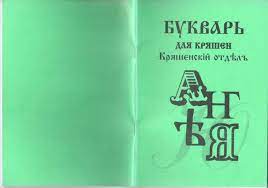 КАЗАНЬ – 2022ИНФОРМАЦИОННОЕ ПИСЬМОУважаемые коллеги!17 мая 2022 г. Общественная организация кряшен Республики Татарстан совместно с Культурным центром им. Я.Е. Емельянова проводит Всероссийскую научно-практическую конференцию «Формирование письменности кряшен», приуроченную к 160-летию создания кириллического алфавита для кряшен и 200-летию со дня рождения православного просветителя Н.И. Ильминского.Цель конференции – консолидация усилий ученых и краеведов, занимающихся изучением истории формирования письменной традиции кряшен.Планируется обсуждение проблем по следующим направлениям:– формирование письменной традиции кряшен и других православных народов Среднего Поволжья во второй половине XIX – начале ХХ вв.;– просветительская деятельность востоковеда, педагога-миссионера, библеиста, члена-корреспондента Императорской академии наук Николая Ивановича Ильминского (1822-1891);– роль духовной интеллигенции в переводческой и книгоиздательской деятельности;– система Н.И. Ильминского – первый опыт внедрения системы двуязычного преподавания в дореволюционной школе;– книгоиздание для кряшен;– кряшенские поэты и писатели: биографии и судьбы.В рамках работы конференции планируются:– презентация монографии доктора исторических наук Р.Р. Исхакова «Православная переводная литература и формирование письменных традиций народов Среднего Поволжья (ХIХ – начало ХХ вв.)».– выставка картин (холл 1-2 этажей); – ознакомительная экскурсия по музейной комнате, где представлены экспонаты по истории и культуре кряшен Тукаевского района РТ;– выставка-продажа научно-популярной, учебно-методической и художественной литературы, периодических изданий, сувенирной продукции (фойе, 1 этаж);– концертная программа (актовый зал, 1 этаж).К участию в конференции приглашаются ученые, краеведы, священнослужители, преподаватели ВУЗов, аспиранты, магистранты, студенты, учителя школ, работники системы образования, а также лица, заинтересованные в обсуждении вопросов этнокультурного образования и в изучении истории и культуры кряшен.Регламент работы конференции: приветственные выступления – 5 мин., пленарные доклады – 15 мин., секционные доклады – 10-15 минут, выступления в прениях – 3 мин. Планируется издание материалов конференции. Публикация бесплатная. Для участия в работе конференции необходимо до 10 мая 2022 г. прислать в адрес Оргкомитета заявку и до 10 июня 2022 г. статью, оформленные в соответствии с нижеизложенными требованиями по электронной почте zgel21@mail.ru с указанием в теме письма «Конференция_Ильминский». Файлы следует называть по фамилии автора: Иванов_статья, Иванов_заявка. Оргкомитет оставляет за собой право отбора текстов по тематике и качеству. Отклоненные материалы не рецензируются.В связи с эпидемиологической обстановкой количество мест на конференции ограничено, формат участия организаторами может быть изменен. Если в течение 2-х рабочих дней Вы не получили подтверждение о регистрации, свяжитесь с координатором конференции (тел. 8-937-775-57-87).Координатор конференции: методист ГБУ «Культурный центр имени Я.Е. Емельянова», кандидат исторических наук Мухамадеева Лилия, тел.: 
8-937-775-57-87 (сот.).Электронный адрес для почты: zgel21@mail.ruАдрес проведения: г. Казань, ул. М. Худякова, 11, Культурный центр имени Я.Е. Емельянова.Время проведения: 17 мая 2022 г. Начало в 10.00 часов.Информационная поддержка семинара:«Редакция газеты «Туганайлар»» (сайт http://tuganaylar.ru/)Сообщества «ВКонтакте»:«Культурный центр им. Я.Е. Емельянова» (https://vk.com/ccemelyanova)«Кряшены – Официальная группа» (https://vk.com/kryashennar) «ТУГАНАЙЛАР – газета кряшен» (https://vk.com/tuganaylar)ФОРМА ЗАЯВКИна участие во Всероссийской научно-практической конференции «Формирование письменности кряшен» Требования к оформлению материалов к публикации:Текст предоставляется в электронном виде (по электронной почте), объем не более 12 страниц, (формат А4, текстовый редактор Microsoft Word 1997-2003, шрифт Times New Roman, кегль 14, интервал 1,5, абзац  параметры страницы: верхнее и нижнее поля – ; левое – ; правое – Перед статьей слева – указать  УДК; справа – фамилию, имя, отчество автора (полностью); ученую степень, научное звание, полное название организации или учреждения (с указанием страны и города), адрес электронной почты (строчными буквами, курсив, полужирный шрифт).Название статьи – прописными буквами по центру, полужирный шрифт.После названия статьи даются 5-6 ключевых слов/словосочетаний и краткая аннотация (400-500 знаков).После статьи приводятся следующие данные на английском языке: фамилия, имя, отчество, место работы (с указанием страны и города); название статьи; аннотация и ключевые слова/словосочетания. Завершает статью библиографический список, оформленный в соответствии с ГОСТ Р 7.05-2008. Список составляется в алфавитном порядке. Фамилии И.О. авторов даются курсивом. Аббревиатуры названий архивов (при первом упоминании) должны быть расшифрованы, каждое архивное дело оформляется отдельным пунктом.Сноски текстовые, оформляются в квадратных скобках с указанием порядкового номера из библиографического списка и конкретной использованной страницы/листа архивного дела.Фото к статье оформляются отдельными файлами и подписываются (название фото и откуда взят источник). Пример: Мужской традиционный костюм кряшен. Из кн. Этнографические материалы народов Поволжья. Казань, 2015. С. 167. или Из личной коллекции Иванова И.И.ОБРАЗЕЦ ОФОРМЛЕНИЯ СТАТЬИУДК … Иванов Иван Иванович кандидат исторических наук, доцент,Институт истории им. Ш. Марджани АН РТ, Россия, г. Казань,e-mail:………………НАЗВАНИЕ СТАТЬИАннотация:  …Ключевые слова: …ТЕКСТ СТАТЬИ ………… [1, с. 42], [3, л. 2], [2, с. 44–45].Источники и литература:1. Ильин И.Р. История Татарстана. Казань: Татар. кн. изд-во, 2000. 310 с.2. Рябов Р.С. Этапы развития государственности (до 1917 г.) // Историческая этнология. 2019. № 1. С. 46–64. 3. ГА РТ (Государственный архив Республики Татарстан). Ф. П-15. Оп. 3. Д. 135.4. ГА РТ. Ф. П-15. Оп. 3. Д. 256.Ivanov Ivan IvanovichCandidate of Historical Sciences, Associate Professor,
Institute of History Sh. Mardzhani AN RT,
Russia, Kazane-mail:………………………..НАЗВАНИЕ СТАТЬИ (на английском) Abstract:  …Key words: ... Ф.И.О. (полностью)Наименование организации ДолжностьУченая степень, званиеТема выступленияНеобходимость мультимедиаПочтовый адрес (с индексом)Контактный телефонE-mailФорма участия (очная/заочная)